Załącznik nr 7 do SIWZUMOWA NR [____]/2018Na dostawę i instalację elementów sieci informatycznej Zakładu Opiekuńczo-Leczniczego z Oddziałem Leczenia Uzależnień przy Szpitalu Wojewódzkim w Poznaniu wraz z wyposażeniemzawarta pomiędzy Szpitalem Wojewódzkim w Poznaniuoraz[______________________________]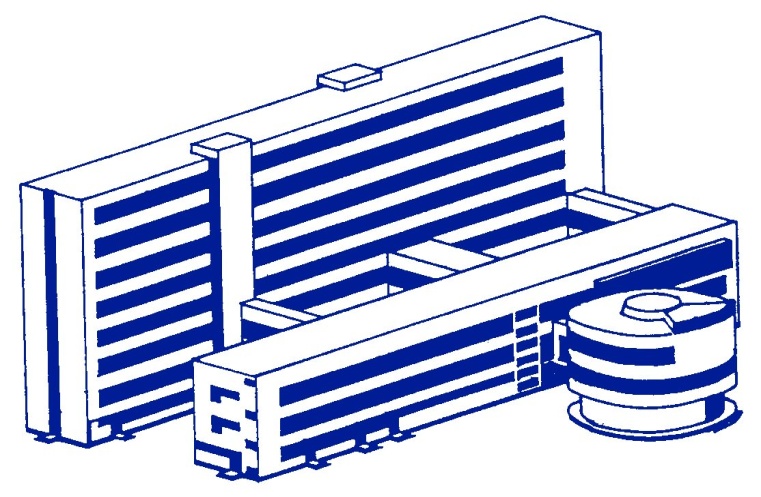 w dniu [_______]  2018 rokuSpis treści[Podstawa]	3[Definicje]	4[Przedmiot Umowy]	4[Wykonanie Umowy]	5[Dostawa]	6[Odpowiedzialność Wykonawcy]	7[Warunki gwarancji i okres rękojmi]	7[Wynagrodzenie]	9[Zabezpieczenie Należytego Wykonania Umowy]	10[Kary Umowne]	11[Siła Wyższa]	12[Odstąpienie od Umowy]	12[Osoby Odpowiedzialne]	12[Zmiany Umowy]	13[Postanowienia Końcowe]	13UMOWA nr [__]/2018Na dostawę i instalację elementów sieci informatycznej Zakładu Opiekuńczo-Leczniczego z Oddziałem Leczenia Uzależnień przy Szpitalu Wojewódzkim w Poznaniu wraz z wyposażeniemzawarta pomiędzy Szpitalem Wojewódzkim w PoznaniuZawarta w Poznaniu w dniu [__] [__] 2018 r. pomiędzy:Szpitalem Wojewódzkim w Poznaniu z siedzibą przy ul. Juraszów 7-19, 60-479 Poznań, wpisanym do rejestru stowarzyszeń, innych organizacji społecznych i zawodowych, fundacji oraz samodzielnych zakładów opieki zdrowotnej Krajowego Rejestru Sądowego prowadzonego przez Sąd Rejonowy Poznań – Nowe Miasto i Wilda w Poznaniu VIII Wydział Gospodarczy Krajowego Rejestru Sądowego pod numerem KRS 0000002653, posiadającym numer NIP 781-16-18-944 oraz numer REGON 000292209, reprezentowanym przez 
Dyrektora                                                                    Małgorzatę Piotrowską - BłochowiakGłównego Księgowego                                                                 Urszulę Jagiełło,zwanym dalej "Zamawiającym", a[_______________________________________________] z siedzibą w[____________ __-____], ul. [________], [___ _______], wpisaną do rejestru przedsiębiorców Krajowego Rejestru Sądowego prowadzonego przez [_______________________] Krajowego Rejestru Sądowego pod numerem KRS [____________], reprezentowaną przez [_______________]  Panem/Panią [________] prowadzącą działalność gospodarczą pod firmą [________], wpisaną do ewidencji działalności gospodarczej pod numerem [________], zamieszkałego(a) w [________], przy ul. [________], [________], NIP [________], REGON [________], PESEL [________], adres siedziby [________] (dopuszczalna jest odpowiednia modyfikacja powyższych zapisów w przypadku innej formy prowadzenia działalności gospodarczej)zwanym dalej "Wykonawcą", przy czym Zamawiający i Wykonawca dalej łącznie są zwani „Stronami" a każdy z osobna „Stroną".Strony zawierają umowę (zwaną dalej „Umową”) o następującej treści:§ 1 [Podstawa]Umowa zostaje zawarta w wyniku w wyniku zamówienia publicznego udzielonego w trybie przetargu nieograniczonego o numerze referencyjnym: SZW/SZP/[___]/2018, rozstrzygniętego w dniu [__] 2018 roku, na podstawie ustawy z dnia 29 stycznia 2004r. Prawo zamówień publicznych (t.j. Dz.U. z 2017 r. poz. 1579).§ 2[Definicje]Następujące terminy występujące w Umowie będą interpretowane we wskazany poniżej sposób:„Umowa" oznacza niniejszą umowę o udzielenie Zamówienia Publicznego zawartą między Zamawiającym i Wykonawcą wraz ze wszystkimi aneksami i załącznikami do tej Umowy.„Usługi" oznaczają usługi towarzyszące dostawie, takie jak transport i ubezpieczenie, instalacja, uruchomienie, pomoc techniczna i szkolenia oraz wszelkie inne usługi dodatkowe niezbędne do wykonania Zamówienia publicznego.„Strona” oznacza Zamawiającego lub Wykonawcę, w zależności od kontekstu; a “Strony” oznacza łącznie Zamawiającego i Wykonawcę.„Miejsce Dostawy” oznacza miejsce lub miejsca dostawy Sprzętu lub świadczenia Usług oznaczone w Umowie.„Zamówienie Publiczne” oznacza zamówienie publiczne w rozumieniu obowiązujących przepisów ustawy Prawo zamówień publicznych, w wyniku, którego doszło do zawarcia Umowy.„PZP” - ustawa z dnia 29 stycznia 2004r. Prawo zamówień publicznych (t.j. Dz.U. z 2017 r. poz. 1579).„Sprzęt” oznacza sprzęt i/lub aparaturę medyczną i/lub sprzęt niemedyczny oraz pozostałe wyposażenie o parametrach i w ilości określonej w załączniku do Umowy.„Siła Wyższa” oznacza wydarzenie lub okoliczność o charakterze nadzwyczajnym, na którą Wykonawca ani Zamawiający nie mają wpływu, wystąpieniu której Wykonawca ani Zamawiający, działając racjonalnie, nie mogli zapobiec przed zawarciem Umowy, której, w przypadku jej wystąpienia, Wykonawca ani Zamawiający, działając racjonalnie, nie mogli uniknąć lub jej przezwyciężyć, oraz która nie może być zasadniczo przypisana Wykonawcy ani Zamawiającemu, oraz które zwalnia Wykonawcę lub Zamawiającego z zarzutu niewykonania lub nienależytego wykonania Umowy, jeżeli niewykonanie lub nienależyte wykonanie Umowy było spowodowane wystąpieniem siły wyższej.„SIWZ” oznacza specyfikację istotnych warunków zamówienia dla postępowania 
o udzielenie zamówienia publicznego o numerze referencyjnym: SZW/SZP/[___]/2018.§ 3[Przedmiot Umowy]Zamawiający udziela Wykonawcy Zamówienia Publicznego na dostawę fabrycznie nowego Sprzętu, wymienionego w Załączniku nr 1 do Umowy na warunkach określonych 
w Umowie.Wykonawca przyjmując to zamówienie zobowiązuje się dostarczyć Zamawiającemu 
i przenieść na Zamawiającego własność Sprzętu, a Zamawiający zobowiązuje się Sprzęt odebrać i zapłacić Wykonawcy uzgodnioną cenę.Wydanie przedmiotu Umowy, o którym mowa w ust. 1 odbędzie się w ciągu [__] tygodni od daty zawarcia Umowy tj. do dnia [__] 2018 roku.W ramach przedmiotu Umowy Wykonawca zobowiązuje się na własny koszt i własnym staraniem w szczególności do:dostarczenia, zamontowania oraz ustawienia Sprzętu w miejscu wskazanym przez Zmawiającego lub osobę przez niego upoważnioną, uruchomienia Sprzętu oraz sprawdzenia poprawności jego funkcjonowania,przekazania Zamawiającemu wszelkich dokumentów (wszystkie dokumenty muszą być w języku polskim) związanych z eksploatacją Sprzętu, w tym w szczególności: instrukcje obsługi,zasady konserwacji, opisy sposobu dezynfekcji, karty gwarancyjne, przekazania Zamawiającemu na etapie zawarcia Umowy - przed przystąpieniem do jej realizacji kserokopii aktualnych certyfikatów dopuszczających dostarczany Sprzęt do stosowania w jednostkach służby zdrowia,przeszkolenia personelu wskazanego przez Zamawiającego w zakresie obsługi i eksploatacji Sprzętu (Szkolenie w Miejscu Dostawy Sprzętu lub jego użytkowania albo miejscu wskazanym przez Zmawiającego, według wyboru Zamawiającego), zgłoszenia Zamawiającemu gotowość do odbioru,przekazania (w formie papierowej i elektronicznej) przy odbiorze Sprzętu informacji, co do wartości poszczególnych części przedmiotu Umowy według wymagań Zamawiającego dla jego potrzeb ewidencyjnych,współpracy z innymi Wykonawcami w celu uniknięcia kolizji związanej z montażem Sprzętu,udzielenia gwarancji i rękojmi na dostarczany Sprzęt, wykonywania w okresie gwarancji: serwisu gwarancyjnego i okresowych przeglądów (zgodnie z wytycznymi producenta Sprzętu w tym zakresie), bez pobierania z tego tytułu odrębnych opłat,zrealizowanie innych świadczeń określonych w Umowie lub SIWZ lub pozostałych świadczeń, które okażą się niezbędne do należytego wykonania Umowy,w sytuacji, w której z uwagi na rodzaj dostarczanego Sprzętu okaże się to konieczne, zainstalowanie odpowiedniego oprogramowania oraz integracji z użytkowanym przez Zamawiającego Zintegrowanym Systemem Informatycznym na zasadach 
i w zakresie określonym przez Zamawiającego. Wartość usług wymienionych w ust. 4 zawarta została w wynagrodzeniu za wykonanie całego przedmiotu Umowy wskazanym w § 8 Umowy.§ 4[Wykonanie Umowy]1.	Korzyści i ciężary związane z nabywanym Sprzętem oraz niebezpieczeństwo przypadkowej jego utraty lub uszkodzenia przechodzą na Zamawiającego z chwilą wydania Sprzętu Zamawiającemu. Miejscem Dostawy jest miejsce, wskazane przez Zamawiającego tj. Szpital Wojewódzki 
w Poznaniu, ul. Juraszów 7 -19 budynek Zakładu Opiekuńczo-Leczniczego.3.	Za datę wydania Sprzętu uznaje się dzień, w którym nastąpi podpisanie protokołu odbioru bez zastrzeżeń oraz zostaną łącznie spełnione poniższe warunki:Wykonawca dostarczy zamówiony Sprzęt do pomieszczeń w Zakładzie Opiekuńczo - Leczniczym, wskazanych przez Zamawiającego, dokona jego montażu, uruchomienia oraz sprawdzenia poprawności jego funkcjonowania.Przekaże związane ze Sprzętem dokumenty (karty gwarancyjne, instrukcje obsługi, itp. - w języku polskim).Wykonawca przeszkoli wyznaczone przez Zamawiającego osoby w zakresie obsługi i eksploatacji Sprzętu.Zamawiający w celu potwierdzenia kompletności, prawidłowości działania oraz zgodności Sprzętu z Umową, podpisze protokół odbioru bez zastrzeżeń.4.	Strony ustalają, że Sprzęt o parametrach i w ilościach określonych w załączniku do Umowy na zasadach określonych w Umowie uważany będzie za przekazany po podpisaniu protokołu odbioru bez zastrzeżeń przez Zamawiającego i Wykonawcę według następujących zasad:Jeżeli w trakcie odbioru zostaną stwierdzone wady dające się usunąć, to Zamawiający może odmówić odbioru oraz podpisania protokołu odbioru i wyznaczyć dodatkowy termin do ich usunięcia.Wszelkie czynności dokonania odbioru, jak i terminy wyznaczone na usunięcie wad zawarte będą w protokole odbioru podpisanym przez upoważnionych przedstawicieli Zamawiającego i Wykonawcy.O fakcie usunięcia wad Wykonawca zawiadamia pisemnie, żądając jednocześnie wyznaczenia terminu odbioru w zakresie uprzednio zakwestionowanym, jako wadliwy.Zamawiający w trakcie czynności odbioru może przerwać te czynności, jeśli stwierdzone wady uniemożliwiają użytkowanie Sprzętu do czasu ich usunięcia.Zamawiający zobowiązuje się przystąpić do odbioru Sprzętu najpóźniej w ciągu 48 godzin od zawiadomienia go na piśmie o osiągnięciu gotowości przez Wykonawcę do dostawy (z wyłączeniem soboty i niedzieli i dni ustawowo wolnych od pracy).§ 5[Dostawa]Wykonawca umożliwi Zamawiającemu sprawdzenie Sprzętu po jego dostawie. Sprawdzenie Sprzętu będzie polegało na upewnieniu się, że jest on wolny od wad. Zamawiający, w obecności przedstawiciela Wykonawcy, dokona sprawdzenia funkcjonalności, parametrów i cech, wymaganych dla Sprzętu oraz zgodności z przedłożoną dokumentacją, na ile będzie to możliwe bez użycia specjalistycznego sprzętu pomiarowego lub udziału biegłego. Niezbędna do sprawdzenia Sprzętu dokumentacja techniczna, a także pomoc ze strony personelu Wykonawcy niezbędna do dokonania sprawdzenia Sprzętu, będzie dostarczona Zamawiającemu przez Wykonawcę, bez ponoszenia z tego tytułu przez Zamawiającego jakichkolwiek dodatkowych kosztów.3.	Po sprawdzeniu Sprzętu oraz wypełnieniu przez Wykonawcę pozostałych obowiązków, wskazanych w Umowie, zostanie sporządzony protokół odbioru, który będzie zawierał w szczególności:wskazanie dostarczonego i sprawdzonego Sprzętu;ewentualnie stwierdzone wady lub oświadczenie o niestwierdzeniu wad,ocenę zgodności Sprzętu z Umową i SIWZ,potwierdzenie przeszkolenia personelu Zamawiającego w liczbie pisemnie wskazanej przez Zamawiającego.4.	W przypadku, gdy w dokumencie, o którym mowa w ustępie poprzedzającym Zamawiający wyraził negatywną ocenę, stwierdził istnienie wad lub nie potwierdził przeszkolenia pracowników uważa się, że protokół odbioru Sprzętu nie został podpisany bez zastrzeżeń, co jest równoznaczne z tym, że w rozumieniu niniejszej Umowy nie wystąpił warunek do uznania, że nastąpiło wydanie Sprzętu.5.	Dokonanie odbioru Sprzętu zgodnie z powyższymi postanowieniami Umowy nie zwalnia Wykonawcy od odpowiedzialności z tytułu rękojmi oraz gwarancji i Sprzętu.§ 6[Odpowiedzialność Wykonawcy]Wykonawca jest odpowiedzialny względem Zamawiającego za wszelkie wady Sprzętu będącego przedmiotem zamówienia.Przez wadę rozumie się w szczególności:jakąkolwiek niezgodność Sprzętu z opisem przedmiotu zamówienia zawartym w załączniku do umowy oraz w SIWZ,brak jakiejkolwiek części,nienależytą jakość materiałów,niespełnianie wymogów w zakresie norm technicznych lub wymogów bezpieczeństwa,brak, niedziałanie lub nienależyte działanie jakiejkolwiek funkcjonalności Sprzętu.Wykonawca jest odpowiedzialny względem Zamawiającego za wszelkie wady prawne Sprzętu, w tym również za ewentualne roszczenia osób trzecich wynikające w szczególności z naruszenia praw własności intelektualnej lub przemysłowej, praw autorskich, patentów, praw ochronnych na znaki towarowe oraz praw z rejestracji na wzory użytkowe i przemysłowe, pozostające w związku z wprowadzeniem Sprzętu do obrotu na terytorium Rzeczypospolitej Polskiej.Na żądanie Zamawiającego Wykonawca zwolni Zamawiającego od ewentualnych roszczeń osób trzecich wynikających w szczególności z naruszenia praw własności intelektualnej lub przemysłowej, w tym praw autorskich, patentów, praw ochronnych na znaki towarowe oraz praw z rejestracji na wzory użytkowe i przemysłowe, pozostające w związku z wprowadzeniem Sprzętu do obrotu na terytorium Rzeczypospolitej Polskiej oraz pokryje koszty poniesione przez Zamawiającego w związku z takimi roszczeniami.§ 7[Warunki gwarancji i okres rękojmi]Wykonawca oświadcza i gwarantuje Zamawiającemu, że Sprzęt dostarczony w ramach Umowy jest: wolny od wad fizycznych i prawnych,fabrycznie nowy (wyprodukowany najwcześniej w IV kwartale 2017r.), sprawny, odpowiada wymaganiom określonym w załączniku do Umowy oraz w SIWZ, nadaje się do celu, do jakiego jest przeznaczony.Wykonawca udziela [___] miesięcznej pełnej gwarancji na przedmiot Umowy oraz wykonane prace montażowo-instalacyjne. Okres gwarancji zaczyna biec od dnia podpisania protokołu odbioru bez zastrzeżeń. Wykonawca zobowiązany jest wykonywać na swój koszt wszelkie przeglądy dostarczonego Sprzętu wymagane przez jego producenta lub Wykonawcę w okresie gwarancji. Koszty dojazdu serwisu do i od miejsca użytkowania lub przewóz uszkodzonego sprzętu do i po naprawie nie obciążają Zamawiającego w okresie gwarancyjnym.Wykonawca oświadcza, iż na Zamawiającym nie będą ciążyć dodatkowe obowiązki, takie jak konieczność przeprowadzania konserwacji lub przeglądów przez podmioty trzecie, aby możliwym było wykonywanie uprawnień gwarancyjnych, a w przypadku, gdy okaże się, że jest inaczej, Wykonawca zobowiązuje się zwrócić poniesione przez Zamawiającego w związku z tym koszty.Stała opieka serwisowa w okresie gwarancyjnym i pogwarancyjnym zapewniona będzie przez placówkę zatrudniającą osoby posiadające właściwe kwalifikacje.Wykonawca wskazuje numer faksu [___] oraz adres e-mail [___], na który Zamawiający może dokonywać zgłoszeń wad, przy czym zgłoszenie dokonane za pośrednictwem jednego 
ze środków przekazu, o którym mowa w zdaniu poprzedzającym (wg Wyboru Zamawiającego) uważa się wystarczające.Wykonawca wskazuje numer telefonu i adres do kontaktów z serwisem [___].Numer faksu oraz adres e-mail wskazany w ust. 6 czynny jest u Wykonawcy 24h na dobę. 
W przypadku braku możliwości zgłoszenia wad w sposób określony w ust. 6, za co odpowiedzialność ponosi Wykonawca, Zamawiający zgłasza wadę listem poleconym wysłanym na adres Wykonawcy określony w Umowie. Za dzień zgłoszenia wad w tym przypadku uważa się dzień nadania listu poleconego.Zamawiający zobowiązany jest do zgłoszenia wad w terminie 7 dni od daty jej ujawnienia. Opóźnienie Zamawiającego ze zgłoszeniem wady wyłącza odpowiedzialność Wykonawcy w zakresie, w jakim przyczyniło się ono do zwiększenia wady lub utrudniło jej usunięcie.W przypadku wystąpienia wad w okresie gwarancji Wykonawca zobowiązany jest przystąpić niezwłocznie do ich diagnozowania w miejscu znajdowania się Sprzętu z wadą, nie później niż w terminie 2 dni roboczych od daty zgłoszenia. W terminie 5 dni roboczych od daty zgłoszenia wady Wykonawca:usunie wadę albopisemnie odmówi usunięcia wady podając ustaloną przyczynę wystąpienia wady oraz uzasadnienie – brak pisemnej odmowy z podaniem uzasadnienia w terminie uważa się za uznanie odpowiedzialności za wadę.Jeżeli od usunięcia wady do czasu ujawnienia kolejnej wady tego samego rodzaju w tym samym elemencie upłynął najwyżej tydzień terminy określone w ust. 9 i 10 zostają skrócone do następnego dnia roboczego. W uzasadnionych przypadkach, za które winy nie ponosi Wykonawca (np. konieczność sprowadzenia części podlegających wymianie spoza granic kraju) termin, o którym mowa w ust. 11 na pisemny wniosek Wykonawcy może zostać wydłużony do 10 dni roboczych. Wydłużenie terminu, o którym mowa zdaniu poprzedzającym, odbywa się za pisemną zgodą Zamawiającego. Usunięcie wady w okresie gwarancji może polegać na:naprawie Sprzętu,wymianie uszkodzonego elementu rzeczy na nowy,zmianie oprogramowania Sprzętu,wymianie Sprzętu na nowy.Wykonawca potwierdza datę usunięcia wady w karcie gwarancyjnej Sprzętu.W przypadku trzykrotnego ujawnienia się istotnej wady tego samego rodzaju lub tego samego elementu rzeczy Wykonawca zobowiązany jest wymienić element rzeczy na nowy w terminie 14 dni.W przypadku kiedy Wykonawca nie usunie wady w terminie 14 dni od dnia jej zgłoszenia, Zamawiający ma prawo zlecić usunięcie wady osobie trzeciej na koszt i ryzyko Wykonawcy. Zamawiający zleci usunięcie wady osobie trzeciej, która posiada autoryzację producenta do dokonywania takich napraw bez utraty gwarancji producenta.W przypadku ukazania się w okresie gwarancji poprawek dostarczonego specjalistycznego oprogramowania Wykonawca zobowiązany jest przekazać te poprawki Użytkownikowi w terminie 14 dni od dnia ich ukazania się. Na żądanie Użytkownika Wykonawca udzieli niezbędnej pomocy w ich instalacji.Termin obowiązywania gwarancji:w przypadku naprawy Sprzętu - ulega przedłużeniu o czas trwania naprawy,w przypadku wymiany Sprzętu – biegnie od nowa od daty wymiany.Wykonawca ponosi wszelkie koszty związane ze swoimi zobowiązaniami gwarancyjnymi.Wykonawca zapewnia dostępność części zamiennych przez okres min. 8 lat po upływie okresu gwarancji. Czas dostawy dla każdej części zamiennej po okresie gwarancji nie może przekroczyć 14 dni. Zamawiający może wykonywać uprawnienia z tytułu gwarancji niezależnie od uprawnień z tytułu rękojmi.Wykonawca zobowiązany jest wykonać bezpłatny przegląd techniczny przedmiotu dostawy minimum raz w każdym roku trwania gwarancji. Przegląd odbędzie się w ostatnim miesiącu każdego roku trwania gwarancji lub w innym terminie uzgodnionym z Użytkownikiem.W trakcie przeglądu technicznego Wykonawca wykona wszelkie zalecane czynności konserwacyjne oraz sprawdzi stan techniczny Sprzętu.W przypadku kiedy Wykonawca nie wykona w terminie przeglądu technicznego, Zamawiający ma prawo zlecić jego wykonanie osobie trzeciej, która posiada autoryzację producenta do dokonywania takich przeglądów bez utraty gwarancji producenta na koszt i ryzyko Wykonawcy. Okres rękojmi jest równy okresowi gwarancji; zasady usuwania wad fizycznych w ramach rękojmi są takie same jak w przypadku usuwania wad fizycznych w ramach gwarancji.§ 8[Wynagrodzenie]Strony ustalają wynagrodzenie za wykonanie całego przedmiotu Umowy w łącznej wysokości wartości netto: [___] zł [___] % VAT[___] zł wartość brutto [___] zł słownie: [___].Wszelkie płatności należne Wykonawcy zostaną dokonane na podstawie prawidłowo wystawionych faktur VAT. Podstawą do wystawienia każdej faktury będzie podpisanie przez Strony protokołu odbioru bez zastrzeżeń.Zamawiający wypłaci Wykonawcy, z tytułu należnego mu wynagrodzenia, kwoty zgodnie z poprawnie wystawioną fakturą VAT w ciągu 30 dni od daty jej doręczenia Zamawiającemu.Wszelkie płatności będą dokonywane w złotych polskich.W przypadku konieczności wystawienia przez Wykonawcę faktury VAT lub noty korygującej, 30-dniowy termin płatności biegnie od dnia dostarczenia Zamawiającemu ostatniej faktury VAT lub noty korygującej.Zapłata dokonywana będzie przelewem na rachunek bankowy Wykonawcy: __________________________________________________Wykonawca zobowiązany jest dostarczyć fakturę VAT w dwóch egzemplarzach (oryginał i kopia) zgodną z obowiązującymi przepisami, a także zawierającą m.in. wskazanie:nazwy towaru w języku polskim,ceny jednostkowej brutto.Za datę zapłaty Strony uznają datę obciążenia rachunku bankowego Zamawiającego.W przypadku opóźnienia w płatności, dokonywane przez Zamawiającego spłaty będą zaliczane w pierwszej kolejności na poczet należności głównej, a dopiero w dalszej kolejności na poczet należności ubocznych, w tym odsetek.W przypadku, gdy stroną Umowy jest konsorcjum, dochodzenie należności od Zamawiającego jest możliwe wyłącznie przez tego członka konsorcjum, który faktycznie dostarczył Sprzęt (zakaz dochodzenia należności od Zamawiającego przez innego członka konsorcjum niż faktyczny dostawca). W razie, gdy w Umowie ustanawiającej konsorcjum zawarty jest zapis, z którego wynika, że pomiędzy członkami konsorcjum istnieje solidarność wierzycieli, zapis taki nie jest skuteczny wobec Zamawiającego.Wykonawca nie może pod rygorem nieważności, przenieść praw, obowiązków lub wierzytelności wynikających z Umowy na osobę trzecią - bez zgody Podmiotu Tworzącego Zamawiającego - wyrażonej w formie pisemnej w trybie i na zasadach określonych w art. 54 ust. 5 Ustawy z dnia 15 kwietnia 2011r. o działalności leczniczej (t.j. Dz.U. z 2016 r. poz. 1638 ze zm.). § 9[Zabezpieczenie Należytego Wykonania Umowy]Wykonawca obowiązany jest do wniesienia zabezpieczenia należytego wykonania Umowy. Zabezpieczenie służy pokryciu roszczeń z tytułu niewykonania lub nienależytego wykonania Umowy w tym z również z tytułu rękojmi.Zabezpieczenie należytego wykonania Umowy ustala się w wysokości 5% wynagrodzenia Umownego określonego w § 8 ust. 1. Zabezpieczenie musi zostać wniesione przed podpisaniem Umowy i może być wnoszone według wyboru Wykonawcy w jednej lub w kilku następujących formach: pieniądzu, poręczeniach bankowych lub poręczeniach spółdzielczej kasy oszczędnościowo – kredytowej, z tym że zobowiązanie kasy jest zawsze zobowiązaniem pieniężnym, gwarancjach bankowych, gwarancjach ubezpieczeniowych, poręczeniach udzielanych przez podmioty, o których mowa w art. 6b ust. 5 pkt 2 ustawy z dnia 9 listopada 2000 r. o utworzeniu Polskiej Agencji Rozwoju Przedsiębiorczości.Zamawiający nie wyraża zgody na wnoszenie zabezpieczenia w formach określonych w art. 148 ust. 2 PZP.Zabezpieczenie wnoszone w pieniądzu Wykonawca zobowiązany jest wnieść przelewem na rachunek bankowy Zamawiającego: PKO BP V Oddział Poznań Nr [___], z adnotacją: „Zabezpieczenie [___]”.Zabezpieczenie wniesione w pieniądzu, Zamawiający przechowuje na oprocentowanym rachunku bankowym. Po upływie wymaganego okresu zwraca wraz z odsetkami wynikającymi z Umowy rachunku bankowego, na którym było ono przechowywane, pomniejszone o koszt prowadzenia tego rachunku oraz prowizji bankowej za przelew pieniędzy na rachunek bankowy wskazany przez Wykonawcę.W przypadku zabezpieczeń innych niż w pieniądzu np. w formie poręczenia lub gwarancji wymagane jest wówczas:oświadczenie poręczyciela lub gwaranta, występującego jako główny dłużnik Zamawiającego w imieniu Wykonawcy, o zapłacie kwoty poręczonej lub gwarantowanej, stanowiącej zabezpieczenie wykonania, bezspornie, po otrzymaniu pierwszego wezwania na piśmie od Zamawiającego,postanowienie, iż żadna zmiana czy uzupełnienie lub inna modyfikacja warunków Umowy, które mogą zostać przeprowadzone na podstawie tej Umowy lub w jakichkolwiek dokumentach, jakie mogą zostać sporządzone między Zamawiającym a Wykonawcą, nie uwalniają poręczyciela lub gwaranta od odpowiedzialności wynikającej z gwarancji,oświadczenie, że poręczyciel lub gwarant zrzeka się obowiązku powiadomienia go o takiej zmianie, uzupełnieniu czy modyfikacji warunków Umowy.W przypadku, kiedy Wykonawca zmieni formę wniesionego zabezpieczenia należytego wykonania Umowy na formę gwarancji lub poręczenia w czasie trwania Umowy, Zamawiający po upływie terminu obowiązywania Umowy zwróci dotychczasową gwarancję lub poręczenie w terminie 30 dni od daty zakończenia Umowy pod warunkiem, że Wykonawca uprzednio dostarczy nową gwarancje lub poręczenie opiewające na 30% kwoty zabezpieczenia należytego wykonania Umowy. Zamawiający może z tytułu poręczenia lub gwarancji żądać płatności wszelkich kwot, za jakie poręczyciel lub gwarant odpowiada w ramach poręczenia lub gwarancji, z powodu niewykonania lub nienależytego wykonania Umowy, zgodnie z warunkami poręczenia lub gwarancji, oraz do jej wysokości. Poręczyciel lub gwarant winien bezzwłocznie wypłacić te kwoty na żądanie Zamawiającego i nie może wnieść jakiegokolwiek sprzeciwu niezależnie od powodu.Przed wniesieniem jakiegokolwiek roszczenia z tytułu zabezpieczenia należytego wykonania Umowy, Zamawiający zawiadomi Wykonawcę podając rodzaj uchybienia, w stosunku do którego roszczenie ma zostać wniesione.W trakcie realizacji Umowy Wykonawca może dokonać zmiany formy zabezpieczenia na jedną lub kilka form, pod warunkiem dokonania jej z zachowaniem ciągłości zabezpieczenia i bez zmniejszania jego wysokości oraz w formach określonych w umowie.Zamawiający zwraca 70% zabezpieczenia w terminie 30 dni od dnia wykonania przedmiotu zamówienia i uznania przez Zamawiającego za należycie wykonane.Kwota pozostawiona na zabezpieczenie roszczeń z tytułu rękojmi za wady lub gwarancji jakości wynosić będzie 30% wysokości zabezpieczenia, które podlegać będzie zwrotowi nie później niż w 15 dniu po upływie okresu rękojmi.§ 10[Kary Umowne]W razie niewykonania lub nienależytego wykonania Umowy Wykonawca zapłaci Zamawiającemu karę Umowną w wysokości:za opóźnienie w wykonaniu przedmiotu Umowy w wysokości 0,1% wynagrodzenia brutto Wykonawcy, o którym mowa w §8 ust. 1 za każdy dzień opóźnienia,za opóźnienie w usunięciu wad stwierdzonych przy odbiorze - w wysokości 0,1% wynagrodzenia brutto Wykonawcy, o którym mowa w §8 ust. 1 za każdy dzień opóźnienia liczony od dnia wyznaczonego na usunięcie wad,za opóźnienie w usunięciu wad stwierdzonych w okresie gwarancji i rękojmi - w wysokości 0,1% w wynagrodzenia brutto Wykonawcy, o którym mowa w §8 ust. 1 
za każdy dzień opóźnienia  liczonego od dnia wyznaczonego na usunięcie wad,za odstąpienie od Umowy przez Wykonawcę z przyczyn leżących po stronie Wykonawcy w wysokości 10% Umowy,za odstąpienie od Umowy przez Zamawiającego z przyczyn leżących po stronie Wykonawcy – w wysokości 10% wartości Umowy.Zamawiający zastrzega sobie prawo dochodzenia odszkodowania uzupełniającego przenoszącego wysokość kar Umownych określonych w ust. 1.Zamawiający zastrzega sobie możliwość dokonania potrącenia kary Umownej 
z wierzytelnością przysługującą Wykonawcy z tytułu realizacji Umowy.§ 11[Siła Wyższa]W razie wystąpienia przypadku „siły wyższej”, mającego negatywny wpływ na prawidłowe realizowanie postanowień niniejszej Umowy, strona dotknięta „siłą wyższą”, zostaje zwolniona ze swoich zobowiązań wynikających z niniejszej Umowy, na czas występowania „siły wyższej”, a uzgodnione terminy zostaną odpowiednio przedłużone.W razie wystąpienia przypadku „siły wyższej”, strona, która ze względu na „siłę wyższą” nie może zrealizować swoich zobowiązań, jest zobowiązana powiadomić pisemnie o tym fakcie drugą stronę oraz podać dane na temat okoliczności „siły wyższej” oraz ich wpływu na realizację zobowiązań.Po ustaniu „siły wyższej” strona dotknięta działaniem „siły wyższej”, jest zobowiązana niezwłocznie powiadomić pisemnie drugą stronę o fakcie ustania okoliczności lub zdarzeń „siły wyższej”. Po otrzymaniu zawiadomienia strony ustalają nowy termin realizacji Umowy.§ 12[Odstąpienie od Umowy]Zamawiający jest uprawniony do odstąpienia od Umowy z przyczyn leżących po Stronie Wykonawcy w przypadku każdego rażącego naruszenia Umowy przez Wykonawcę, za jakie uważa się w szczególności opóźnienie w zakończeniu realizacji Umowy powyżej 30 dni 
w stosunku do terminu określonego w § 3 ust. 3.Strona może realizować swoje uprawnienie do odstąpienia od Umowy w terminie 30 dni od dnia wystąpienia podstawy odstąpienia, nie krócej jednak niż do czasu jej ustania.Oświadczenie o odstąpieniu od Umowy wymaga formy pisemnej pod rygorem nieważności 
i powinno zawierać uzasadnienie z podaniem podstawy odstąpienia.Zamawiający informuje Wykonawcę, iż niezależnie od postanowień Umowy uprawniony jest do odstąpienia od Umowy w sytuacji i na warunkach określonych w art. 145 ust. 1 PZP.§ 13[Osoby Odpowiedzialne]Do kontaktów w sprawie realizacji Umowy wyznacza się:-  ze strony Zamawiającego : [_]tel. [_], faks: [_],-  ze strony Wykonawcy : [_] tel. [_], faks: [_].Strony zobowiązują się do wzajemnego powiadamiania o każdej zmianie adresu swojej siedziby. W razie nieuczynienia tego przyjmuje się, że korespondencja przesłana na adres wskazany Umową została stronie prawidłowo doręczona. W przypadku zmian w stanie prawnym Wykonawcy, wpływających na realizację Umowy, Wykonawca zobowiązuje się powiadomić o tym niezwłocznie Zamawiającego.§ 14[Zmiany Umowy]Niezależnie od treści art. 144 PZP, Zamawiający dopuszcza zmianę postanowień Umowy w stosunku do treści oferty, na podstawie której dokonano wyboru Wykonawcy w razie wystąpienia następujących okoliczności, z uwzględnieniem podanych warunków ich wprowadzenia:zmiany nazwy i innych danych Stron Umowy, w przypadku zmiany tych danych,zmiany cen jednostkowych na niższe niż zaoferowane,zmiany oferowanego sprzętu na sprzęt o parametrach nie gorszych niż oferowany w przypadku wycofania oferowanego sprzętu z rynku, wstrzymania produkcji, w cenie nie wyższej niż oferowana,zmiany stawki podatku VAT – przez odpowiednią zmianę wynagrodzenia brutto Wykonawcy. Strony są zobowiązane do niezwłocznego zawarcia odpowiedniego aneksu w przypadku wystąpienia zmiany stawki podatku VAT.Zmiany określone w punkcie poprzedzającym nie mogą być niekorzystne dla Zamawiającego, w szczególności nie mogą skutkować niekorzystną dla niego zmianą wartości Umowy.Wniosek o dokonanie zmiany Umowy należy przedłożyć na piśmie, a okoliczności mogące stanowić podstawę zmiany Umowy powinny być uzasadnione i w miarę możliwości również udokumentowane przez Wykonawcę. Wszelkie zmiany Umowy wymagają formy pisemnej w postaci aneksu pod rygorem nieważności.§ 15[Postanowienia Końcowe]Oferta Wykonawcy stanowi integralną część Umowy.Wszelkie spory mogące wynikać z wykonywania Umowy rozstrzygać będzie sąd powszechny właściwy dla siedziby Zamawiającego.Wykonawca nie może pod rygorem nieważności, przenieść praw, obowiązków lub wierzytelności wynikających z Umowy na osobę trzecią - bez zgody Zamawiającego oraz właściwego organu-wyrażonej w formie pisemnej w trybie przewidzianym art. 54 ust. 5 Ustawy z dnia 15 kwietnia 2011r. o działalności leczniczej (t.j. Dz.U. z 2016 r. poz. 1638 ze zm.).W przypadku, gdy poszczególne postanowienia Umowy okażą się bezskuteczne lub niewykonalne, pozostałe postanowienia Umowy pozostają w mocy. Strony zobowiązują się w wyżej opisanym przypadku zastąpić postanowienia bezskuteczne lub niewykonalne innymi w taki sposób, aby jak najpełniej wypełniały one cel gospodarczy postanowień zastąpionych.W sprawach nieuregulowanych Umową zastosowanie znajdują odpowiednie przepisy powszechnie obowiązujące, w szczególności przepisy ustawy z dnia 23 kwietnia 1964 roku – Kodeks cywilny (t.j. Dz.U. z 2017 r. poz. 459) oraz ustawy z dnia 29 stycznia 2004r. PZP.Załącznikami do Umowy są:Załącznik nr 1 – opis przedmiotu zamówienia .Załącznik nr 2 – oferta wykonawcy.Załącznik nr 3 - [_].Umowę sporządzono w 2 jednobrzmiących egzemplarzach, po jednym dla każdej ze Stron. WYKONAWCA								ZAMAWIAJĄCY